Grundschule „Dr. Otto Steinfatt „Wittenförden  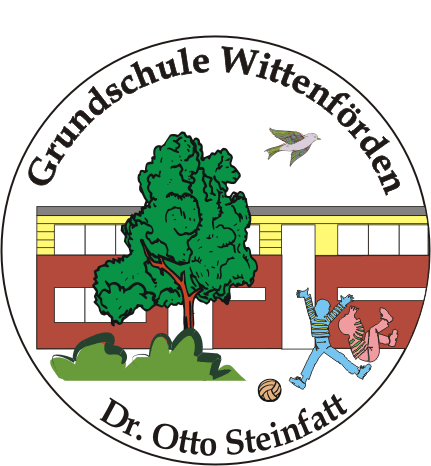 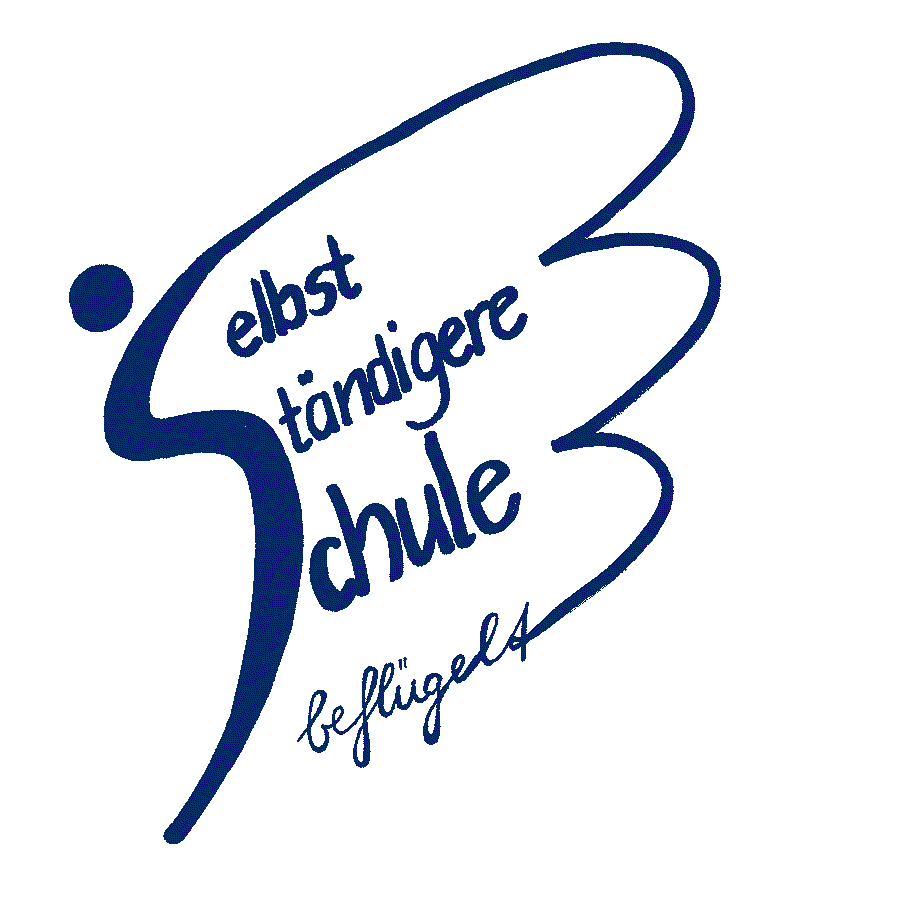 - Volle Halbtagsschule - Schulstraße 4    19073 Wittenförden 0385 6 47 02 26, 6 47 07 40, Fax 0385/6 47 07 42,
 mail: sekretariat@grundschule-wittenfoerden.deGrundschule Wittenförden   Schulstraße 4    19073 WittenfördenAnmeldung zur Einschulung  für das Schuljahr  ………….Name, Vorname:_________________________________________________________Geburtsdatum:___________________________________________________________Geburtsort:______________________________________________________________Straße:_________________________________________________________________PLZ Wohnort:___________________________________________________________Nachfolgende Angaben können freiwillig gegeben werden. Sie dienen im Notfall zur schnellen Information bzw. Erreichbarkeit Ihrerseits.Name des Vaters:_________________________________________________________erreichbar unter Telefon-Nummer:___________________________________________Arbeitsstelle:____________________________________________________________Name der Mutter:________________________________________________________Erreichbar unter Telefon___________________________________________________Arbeitsstelle:____________________________________________________________Anzahl der Geschwister:___________________________________________________Name der Krankenversicherung des Kindes:___________________________________Krankheiten bzw. Behinderungen des Kindes, die Schulrelevant sind:_______________Sorgeberechtigt sind:      □ beide Eltern                  □ nur Mutter                  □ nur Vater________________________________Unterschrift der Erziehungsberechtigten